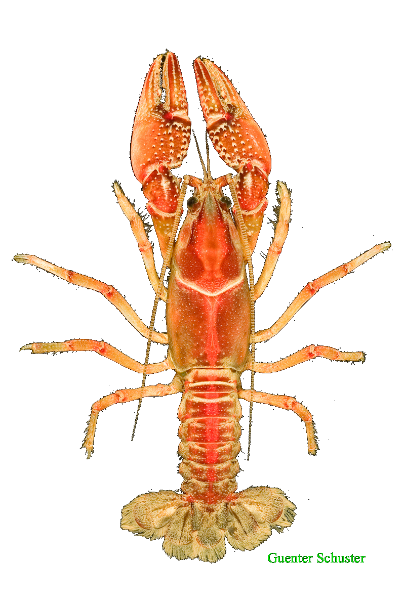 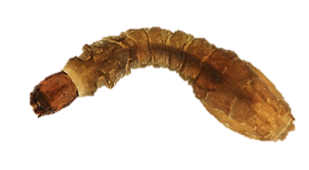                 Guenter Schuster, CC BY-SA 4.0                             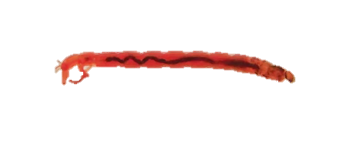                    Tom Murray CC BY-ND-NC 1.0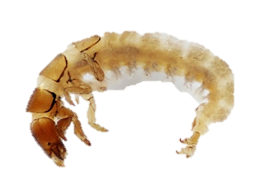 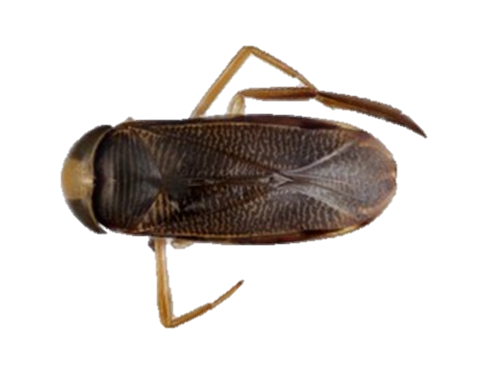 Macroinvertebrates.org CC BY-NC-SA-4.0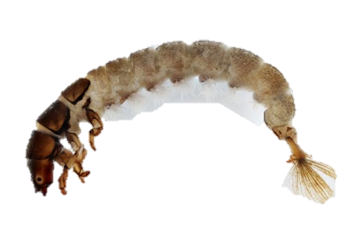 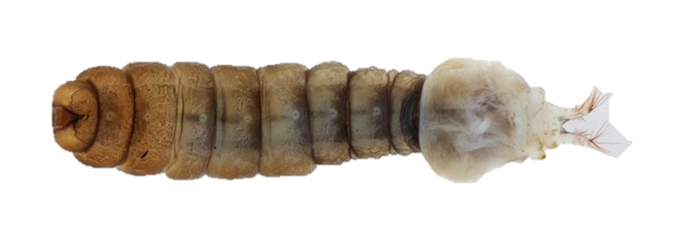 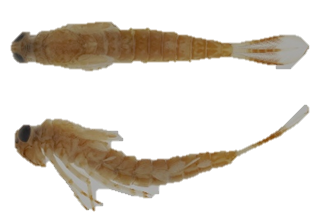   Macroinvertebrates.org CC BY-NC-SA-4.0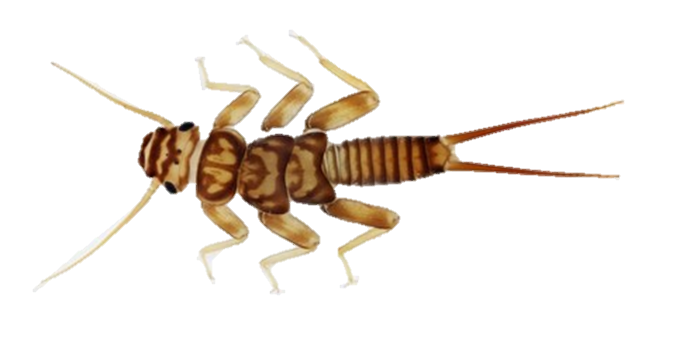   Macroinvertebrates.org CC BY-NC-SA-4.0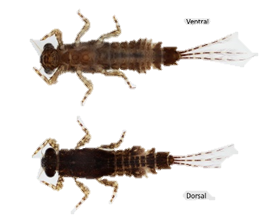 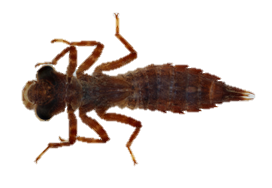 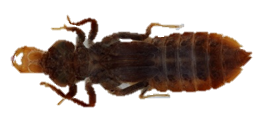 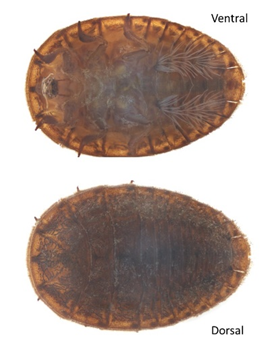 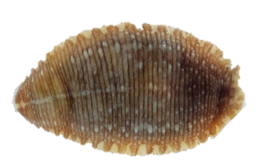 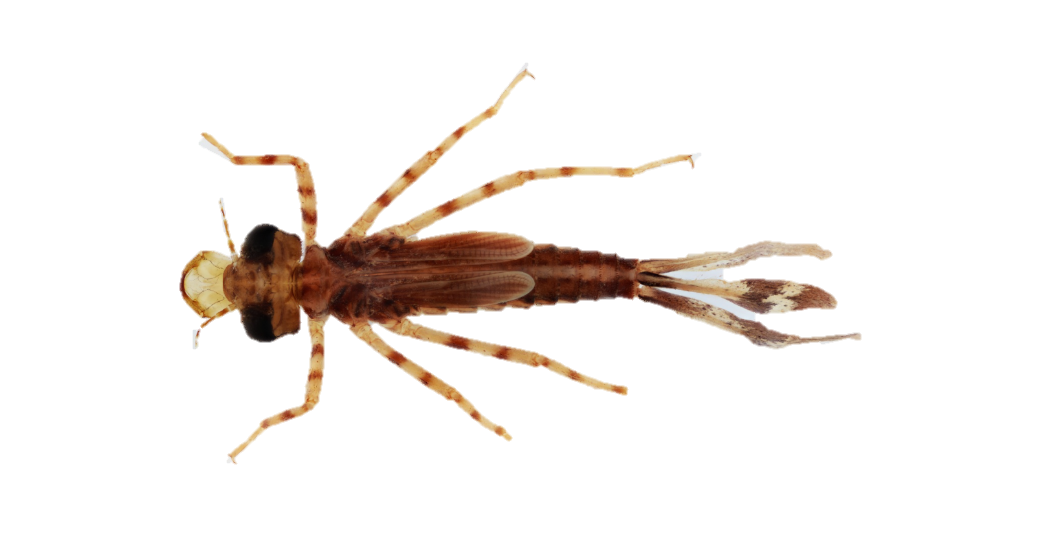 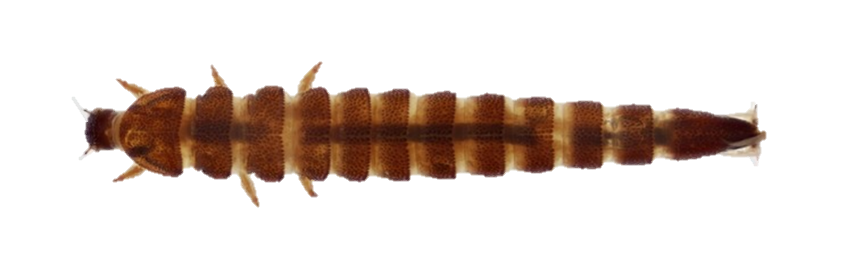 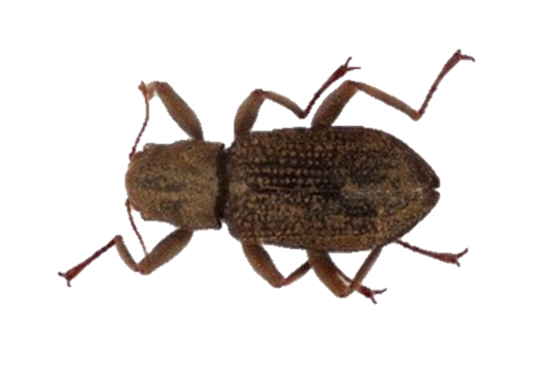 